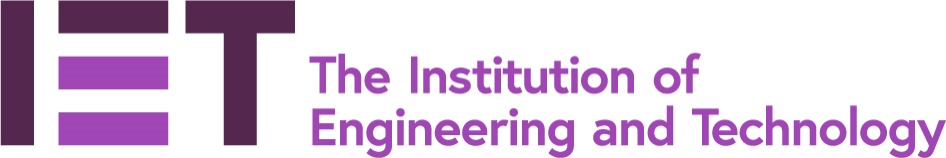 IET Academic AccreditationInstitution Information required to deliver a quoteYou will normally be provided with a quote within 10 working days of submitting this information.Name of InstitutionAddress of InstitutionName of Department/sName of contactEmail address of contactTelephone Number of contactPlease provide the contact details for the main professional engineering institution in your country (if available)What programmes would you like to be considered for IET accreditation? (specify their name and type e.g. BEng Electrical and Electronic Engineering)Are you seeking accreditation for the first time?How many sites/campuses are involved in the delivery of these programmes?What delivery modes are used (e.g. full time, part-time, sandwich) Please provide a brief description of the programmes: